Consultation of the Governing Bodies of the World Heritage Convention on the preparation of UNESCO’s Medium-Term Strategy 2022-2029 (41 C/4) and Programme and Budget 2022-2025 (41 C/5)This consultation follows the decision of UNESCO’s General Conference to invite the Executive Board, the Director-General and UNESCO’s international and intergovernmental bodies to implement the recommendations of the Working Group on UNESCO’s Governance, as outlined in Document 39 C/70 (Resolution 39 C/87).In particular, Recommendation 74 of the Working Group called for the consultation of all UNESCO’s international and intergovernmental bodies so that they may be able to propose formal contributions to the draft C/4 and C/5 Documents, in parallel to the consultations that the Director-General of UNESCO will hold with UNESCO’s Member States, Associate members, IGOs, NGOs at the national, regional and global level. Such a consultation is also part of the broader framework of the Strategic Transformation initiated by the Director-General within UNESCO.The document 41 C/4 (Medium-Term Strategy 2022-2029), which will be prepared over the next two years for examination by the UNESCO General Conference in November 2021, will define a common strategic vision for UNESCO and guide its action for the next 8 years.The strategic orientations laid out in the 41 C/4 document will be translated into a Programme and Budget document called 41 C/5 (2022-2025) which will cover a four-year programmatic cycle.The World Heritage Convention is one of the most visible programmes of UNESCO. The views of its Governing Bodies (World Heritage Committee and General Assembly of States Parties) will feed into the Director-General’s Preliminary Proposals for the draft C/4 and C/5 Documents which will be presented to the 210th session of the Executive Board at its 2020 autumn session.A first discussion between the Culture Sector and the Permanent Delegations to UNESCO on the future 41 C/4 Document was held in July 2019. The dialogue continued at the 40th session of the General Conference, in the framework of the Culture Commission, in November 2019 (see Document 40 C/94). It emerged from Member States' discussions on the C/4 Document that protecting cultural diversity and cultural heritage in all its forms should be central to the next Medium-Term Strategy.Committee and General Assembly members are now given the opportunity to contribute to the preparation of the 41 C/4 and 41 C/5 Documents and share the future they envisage for the implementation of the Convention between now and 2025 / 2029.There are 12 questions in this survey. You may save your replies and come back to the survey at a later stage to complete it.Open fields are limited to a maximum of 500 words.Section AInformation about yourself[]Title *Please choose only one of the following: Mr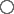  Ms[]First NamePlease write your answer here:[]Last NamePlease write your answer here:[]Job Title *Please write your answer here:[]Institution / OrganizationPlease write your answer here:[]Country you are representingPlease choose only one of the following: Afghanistan Albania Algeria Andorra Angola Antigua and Barbuda Argentina Armenia Australia Austria Azerbaijan Bahamas Bahrain Bangladesh Barbados Belarus Belgium Belize Benin Bhutan Bolivia (Plurinational State of) Bosnia and Herzegovina Botswana Brazil Brunei Darussalam Bulgaria Burkina Faso Burundi Cabo Verde Cambodia Cameroon Canada Central African Republic Chad Chile China Colombia Comoros Congo Cook Islands Costa Rica Côte d'Ivoire Croatia Cuba Cyprus Czechia Democratic People's Republic of Korea Democratic Republic of the Congo Denmark Djibouti Dominica Dominican Republic Ecuador Egypt El Salvador Equatorial Guinea Eritrea Estonia Eswatini Ethiopia Fiji Finland France Gabon Gambia (the) Georgia Germany Ghana Greece Grenada Guatemala Guinea Guinea-Bissau Guyana Haiti Holy See Honduras Hungary Iceland India Indonesia Iran (Islamic Republic of) Iraq Ireland Israel Italy Jamaica Japan Jordan Kazakhstan Kenya Kiribati Kuwait Kyrgyzstan Lao People's Democratic Republic Latvia Lebanon Lesotho Liberia Libya Lithuania Luxembourg Madagascar Malawi Malaysia Maldives Mali Malta Marshall Islands Mauritania Mauritius Mexico Micronesia (Federated States of) Monaco Mongolia Montenegro Morocco Mozambique Myanmar Namibia Nepal Netherlands New Zealand Nicaragua Niger Nigeria Niue North Macedonia Norway Oman Pakistan Palau Palestine Panama Papua New Guinea Paraguay Peru Philippines Poland Portugal Qatar Republic of Korea Republic of Moldova Romania Russian Federation Rwanda Saint Kitts and Nevis Saint Lucia Saint Vincent and the Grenadines Samoa San Marino Sao Tome and Principe Saudi Arabia Senegal Serbia Seychelles Sierra Leone Singapore Slovakia Slovenia Solomon Islands South Africa South Sudan Spain Sri Lanka Sudan Suriname Sweden Switzerland Syrian Arab Republic Tajikistan Thailand Timor-Leste Togo Tonga Trinidad and Tobago Tunisia Turkey Turkmenistan Uganda Ukraine United Arab Emirates United Kingdom of Great Britain and Northern Ireland United Republic of Tanzania United States of America Uruguay Uzbekistan Vanuatu Venezuela (Bolivarian Republic of) Viet Nam Yemen Zambia ZimbabweSection BUNESCO’s future Medium-Term Strategy for 2022-2029 (41 C/4)[](B1) In your view, which of the following key challenges will be most relevant for the implementation of the World Heritage Convention during the 2022-2029 period? Please select not more than 3 items as “High Priority”.Please add any additional challenge you may think of__________________________________________________________________________________________________________________________________________________________________________________________________________________________________________________________________________________________________________________________________________________________________________________________________________________________[](B2) What are, in your view, key factors which will determine the success and relevance of the World Heritage Convention in the future?Please add any additional comment you may have__________________________________________________________________________________________________________________________________________________________________________________________________________________________________________________________________________________________________________________________________________________________________________________________________________________________[](B3) UNESCO has defined in its current Strategy (37 C/4) two global priorities, Africa and Gender Equality. In your view, does the World Heritage Convention have an impact in these areas? Please add any additional comment you may have__________________________________________________________________________________________________________________________________________________________________________________________________________________________________________________________________________________________________________________________________________________________________________________________________________________________[](B4) The World Heritage Convention relies on a variety of stakeholders for its implementation. In your opinion, which one(s) should be the most engaged/involved during the 2022-2029 period? [](B5) What are the key challenges to the World Heritage Convention’s operational effectiveness which should be addressed during the 2022-2029 period?Section CFuture Programme and Budget 2022-2025 (41 C/5)[](C1) In your view, how would you assess the relevance of the World Heritage Convention in the pursuit of the Sustainable Development Goals below during the 2022-2025 period?  (NB. These goals are the ones identified in the current C/5 for the period 2017-2021)[](C2) Do you consider that the World Heritage Convention contributes also to the achievement of one or more SDGs which are not in the above list?  Yes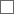  NoIf yes, please explain which SDG(s) is (are) missing:__________________________________________________________________________________________________________________________________________________________________________________________________________________________________________________________________________________________________________________________________________________________________________________________________________________________[](C3) How can the work under the World Heritage Convention best contribute to support Member States in the implementation of the 2030 Agenda for Sustainable Development? Please write your answer here:__________________________________________________________________________________________________________________________________________________________________________________________________________________________________________________________________________________________________________________________________________________________________________________________________________________________[](C4) Which priority should be given to the thematic programmes / initiatives of the World Heritage Convention for the period 2022-2025? Please select not more than 2 programmes as “High Priority”.Please add here any comment you may have and indicate whether you consider that one or more thematic programmes could/should be phased out:__________________________________________________________________________________________________________________________________________________________________________________________________________________________________________________________________________________________________________________________________________________________________________________________________________________________[](C5) In your view, what would be the opportunities for inter-disciplinary cooperation with other Conventions or Programmes of UNESCO for the period 2022-2025? If you replied « yes » for at least one programme / convention, please give one or several concrete examples of cooperation:__________________________________________________________________________________________________________________________________________________________________________________________________________________________________________________________________________________________________________________________________________________________________________________________________________________________[](C6) Which funding opportunities, beyond States Parties and EU, should be explored in priority to raise additional funds for the World Heritage Convention in the period 2022-2025? Please select not more than 2 funding areas as “High Priority”.[](C7) Do you have any other comments regarding the programmatic orientations of UNESCO future Programme and Budget 2022-2025 in relation to the World Heritage Convention? Yes NoIf yes, please write your answer here:__________________________________________________________________________________________________________________________________________________________________________________________________________________________________________________________________________________________________________________________________________________________________________________________________________________________**********************************************************************************You have now reached the end of the questionnaire. We thank you very much for your participation and for your continuous support to the implementation of the World Heritage Convention.Please note that members of the World Heritage Committee and the General Assembly are also encouraged to take part in the national consultations on the preparation of 41 C/4 and 41 C/5 that are organized by the National Commissions for UNESCO in their respective countries.***Submit your survey.
Thank you for completing this survey.High priorityMedium priorityLow priorityAchieving a balance between World Heritage conservation and development needsAddressing the effects of climate change on World Heritage propertiesDeveloping direct economic benefits for local communitiesEnhancing cooperation among World Heritage site managersEnsuring the improvement of the state of conservation of the properties inscribed on the Danger List in view of their removal from the Danger List in the short / medium termImproving the representativity of Africa and SIDS on the World Heritage ListIncreasing community involvement in the management of World Heritage propertiesOvercome the current negative perception of the List of World Heritage in Danger Preparing for and coping with natural and human-made disastersPromoting gender equality in the management of World Heritage propertiesReducing the level of politicization of decisions by the Governing Bodies of the ConventionResponding to conflict, post-conflict and post-disaster situationsShifting the focus from listing mechanism towards conservation and management Tackling the effects of over-tourism on World Heritage propertiesTranslating the provisions of the World Heritage Convention into legal and policy frameworksFactor of high importanceFactor of relative importanceFactor of limited importanceIts high visibilityThe quality of its expertise in its programme areaThe quality and cost-efficient delivery of its activitiesIts positive influence (inspirational and advocacy role) on the work at national levelIts impact on public policies and national legislations related to cultural or natural heritageIts potential for developing regional cooperation Its potential for mobilizing international supportHigh impactMedium impactLow impactPriority AfricaPriority Gender EqualityHigh involvementMedium involvementLow involvementNot relevantAdvisory BodiesCategory 2 CentresCivil societyInter-Governmental OrganisationsIndigenous Peoples / CommunitiesNational Governments Non-Governmental OrganisationsPrivate sectorSite managers networksSubnational/Local authorities  UNESCO ChairsUniversitiesMost pressing challengeSignificant challengeLess of a challengeCompetition from UN organisations and non-UN entities (UNDP, World Bank, UNEP…)Insufficient regular programme resourcesImbalance of distribution of voluntary contributions  among thematic areas and regions/countriesHeavy administrative proceduresLack of prioritization of the work load of the Convention Secretariat, which is not aligned with its available resourcesMost relevantRelevantLimited relevanceNot relevantSDG 4.7: By 2030, ensure that all learners acquire the knowledge and skills needed to promote sustainable development, including, among others, through education for sustainable development and sustainable lifestyles, human rights, gender equality, promotion of a culture of peace and non-violence, global citizenship and appreciation of cultural diversity and of culture’s contribution to sustainable developmentSDG 5.5: Ensure women’s full and effective participation and equal opportunities for leadership at all levels of decision-making in political, economic and public lifeSDG 5.c: Adopt and strengthen sound policies and enforceable legislation for the promotion of gender equality and the empowerment of all women and girls at all levelsSDG 8.9: By 2030, devise and implement policies to promote sustainable tourism that creates jobs and promotes local culture and productsSDG 11.4: Strengthen efforts to protect and safeguard the world’s cultural and natural heritageSDG 13.1: Strengthen resilience and adaptive capacity to climate-related hazards and natural disasters in all countriesSDG 14.7: By 2030, increase the economic benefits to small island developing States and least developed countries from the sustainable use of marine resources, including through sustainable management of fisheries, aquaculture and tourismSDG 17.9: Enhance international support for implementing effective and targeted capacity-building in developing countries to support national plans to implement all the Sustainable Development Goals, including through North-South, South-South and triangular cooperationSDG 17.14: Enhance policy coherence for sustainable developmentSDG 17.16: Enhance the Global Partnership for Sustainable Development, complemented by multi-stakeholder partnerships that mobilize and share knowledge, expertise, technology and financial resources, to support the achievement of the Sustainable Development Goals in all countries, in particular developing countriesSDG 17.17: Encourage and promote effective public, public-private and civil society partnerships, building on the experience and resourcing strategies of partnershipsHigh priorityMedium priorityLow priorityWorld Heritage Education ProgrammeWorld Heritage Cities ProgrammeWorld Heritage Sustainable Tourism ProgrammeSmall Island Developing States ProgrammeWorld Heritage Marine ProgrammeThematic Initiative on Astronomy and World HeritageInitiative on Heritage of Religious InterestWorld Heritage Earthen Architecture ProgrammeYesNoCooperation with the Convention on the Protection of Cultural Property in the event of Armed Conflict (1954)Cooperation with the Convention on the Means of Prohibiting and Preventing the Illicit Import, Export and Transfer of Ownership of Cultural Property (1970)Cooperation with the Convention on the Protection of Underwater Cultural Heritage (2001)Cooperation with the Convention for the Safeguarding of the Intangible Cultural Heritage (2003)Cooperation with the Convention on the Protection and Promotion of the Diversity of Cultural Expressions (2005)Cooperation with the Programme on Man and the Biosphere (MAB)Cooperation with the International Geoscience and Geoparks Programme (IGGP)Cooperation with the Intergovernmental Oceanographic Commission (IOC)Cooperation with the Management of Social Transformations Programme (MOST)Cooperation with the Memory of the World ProgrammeHigh priorityMedium priorityLow priorityBranding and Merchandising (generating royalties)Crowd-funding campaignsFoundationsInternational finance organisations, including regional development banksSocial events with eminent personalities/goodwill ambassadorsUN system and other intergovernmental organisations